opracowała: p.  M. Kaliszuk kl VII, VIII S.P.S. u.z.przedmioty – Zajęcia rozwijające komunikowanie się.24-25.06.2020r. Temat: Bezpieczne wakacje – służby ratunkowe.Drodzy Rodzice, Kochani UczniowieBardzo proszę o przeczytanie polecenia dziecku. Dzieci czytające czytają samodzielnie.Proszę wykonaj kartę pracy zgodnie z poleceniamiPorozmawiaj z rodzicem - opowiedz, pokarz jakie zdjęcia pojazdów i ich postaci są poprawne.Zrobioną kartę pracy  wklej do zeszytu. 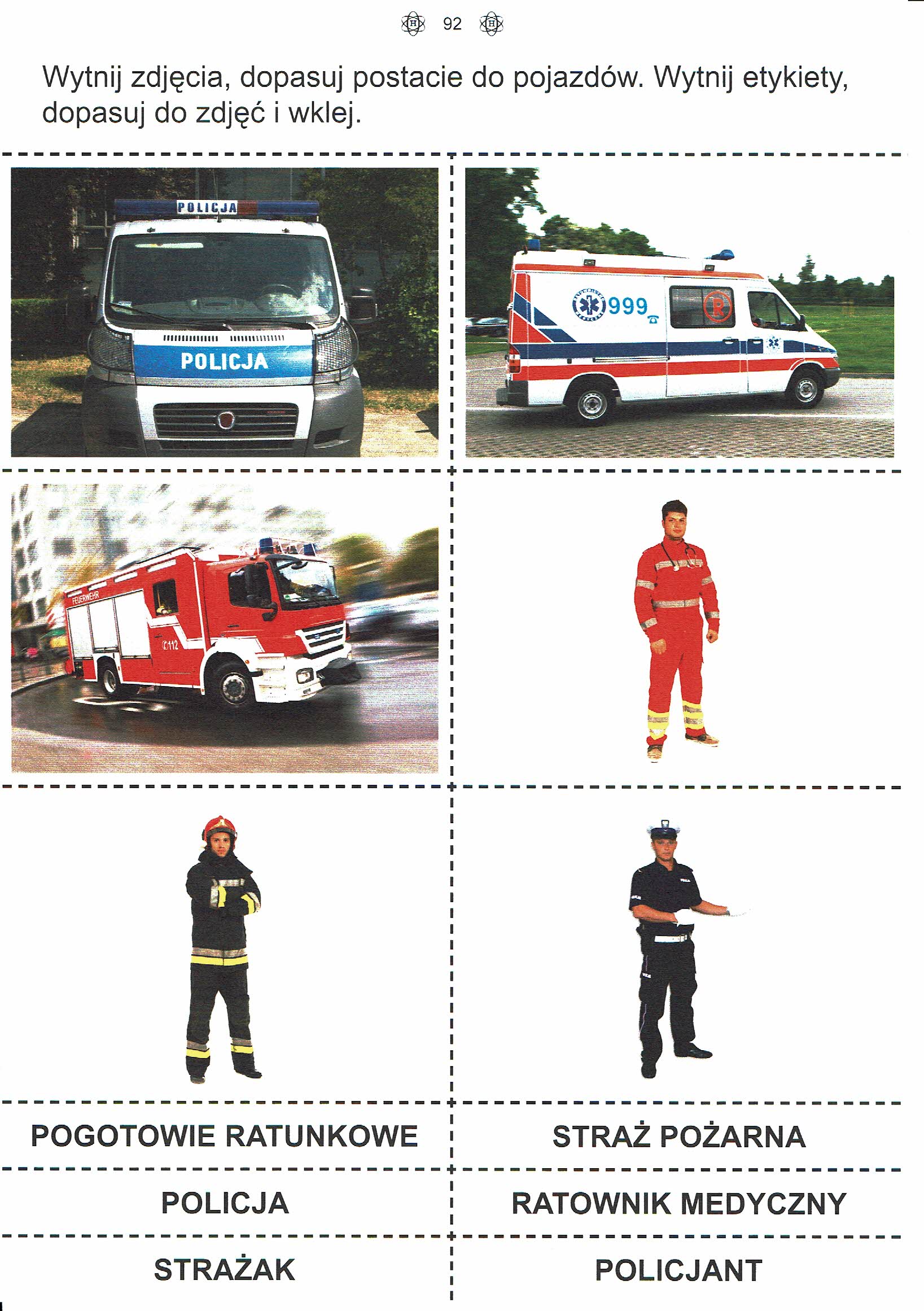 